Матеріально-технічне забезпечення Комунального вищого навчального закладу «ХЕРСОНСЬКЕ МУЗИЧНЕ УЧИЛИЩЕ» Херсонської обласної радиМатеріально-технічна база училища включає в себе: два навчальні корпуси загальною площею 5395 м2, в них розташовані три концертні зали,               70 навчальних аудиторій, з яких 6 – навчальні кабінети, одна лабораторія звукозапису, бібліотека з читальною залою на 25 місць, одна спортивна зала,           2 буфети, медичний пункт. Училище має  гуртожиток на 60 місць та навчально-допоміжні приміщення. Матеріально-технічна база потребує оновлення і підтримання її у робочому стані.  Так у  2017 році проведені ремонтні роботи:   в приміщенні учбового корпусу №1, що по проспекту Ушакова, 39поточний ремонт системи опалення та водопостачання (заміна вузла на постачання води на будівлю) на загальну суму 45000 грн.в приміщенні учбового корпусу №2, що по вул. Богородицькій,7 :-  поточний ремонт котла на твердому паливі на суму 21853 грн.;- поточний ремонт розподільного щита (обладнання живлення котельні, флігелів і складу) та поточний ремонт санвузлів (жіночого та чоловічого туалетів)  на загальну суму 63600 грн.в приміщенні студентського гуртожитку, що по вул. Богородицькій,19 на загальну суму 11323 грн.:заміна трубопроводу  під енергозберігаючими котламичасткова заміна трубопроводу душової кімнати встановлена нова батарея опалення в душовій кімнатіУ 2018 році плануються:-   капітальний ремонт великої концертної зали учбового корпусу №1-   поточні ремонти системи опалення учбового корпусу №1 та електрощитової учбового корпусу №2, Потребують ремонту:підлога спортивної зали, дах учбового корпусу №1, студентський гуртожиток.З метою енергозбереження необхідно здійснити термосанацію приміщень великої концертної зали, з подальшим закінченням ремонту фасаду учбового корпусу№1 по пр-ту Ушакова,39.На початок опалювального сезону  був створений запас палива – 120,2 тон вугілля (купили 56 тон на суму 198800 грн.)Музичний інвентар училища налічує 19 роялів, 79 піаніно, 3 скрипки, 47 домри, 29 балалайок, 14 тромбонів, 6 саксофонів,1бас-гітара,2 гітари акустичні, 11 фаготів, 11 гобоїв, 9 кларнетів, 6 бандур, 6 барабанів, 27 баянів, 3 акордеони, 8 контрабасів, 15 флейт, 11 віолончелі, 8 валторн, 2 кобзи, 21 труба, 1 гусла («Садко»), 1 кобза шестиструнна, 1 цимбали, 3 ударні установки, 2 комплекти музичних інструментів для духового оркестру, підсилювальну апаратуру загальною потужністю 4 кВт, освітлювальну апаратуру потужністю 9 кВт, спеціальне обладнання для проведення концертів та багато іншого.    Музичні інструменти потребують постійної уваги та підтримання в робочому стані.В межах бюджету проводиться робота по оновленню меблів та технічного оснащення кабінетів, придбання спортивного інвентарю, поступова заміна ламп розжарювання на світлодіодні тощо.  Матеріально-технічна база училища дозволяє опанувати програмний матеріал з практичних, теоретичних, гуманітарних, соціально-економічних дисциплін та предметів загальноосвітнього циклу. Частина аудиторій обладнана аудіо та відеоапаратурою. 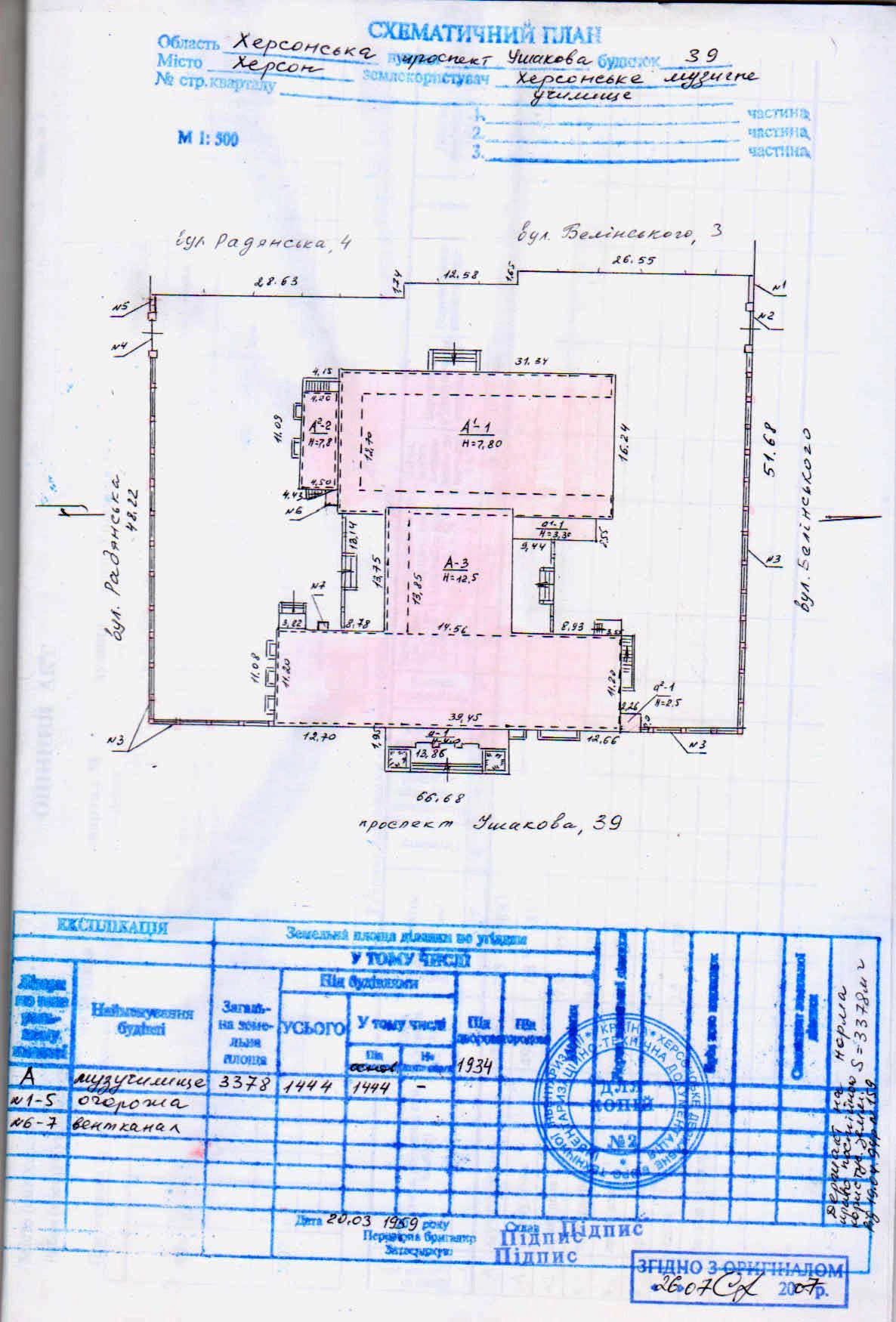 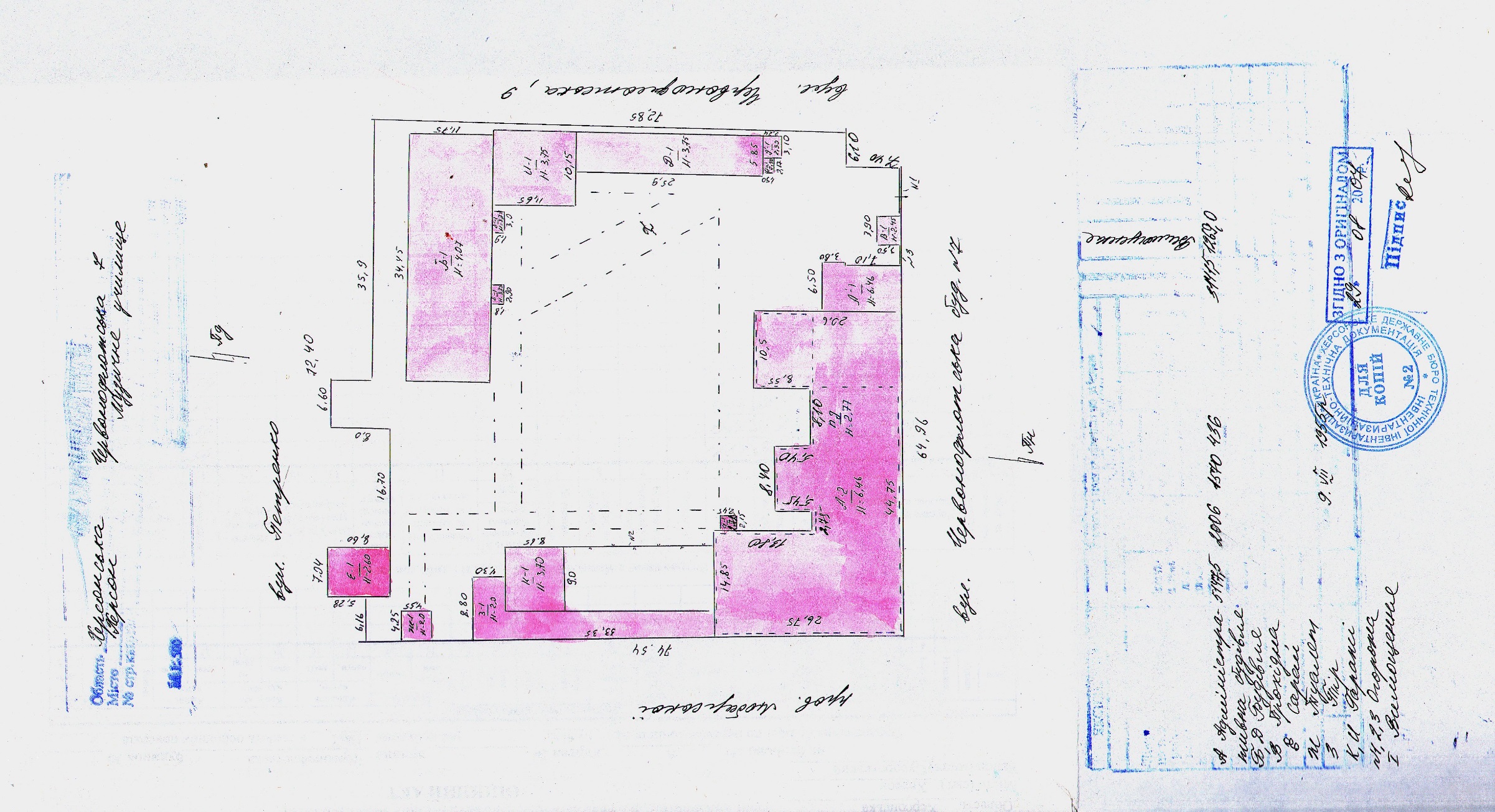 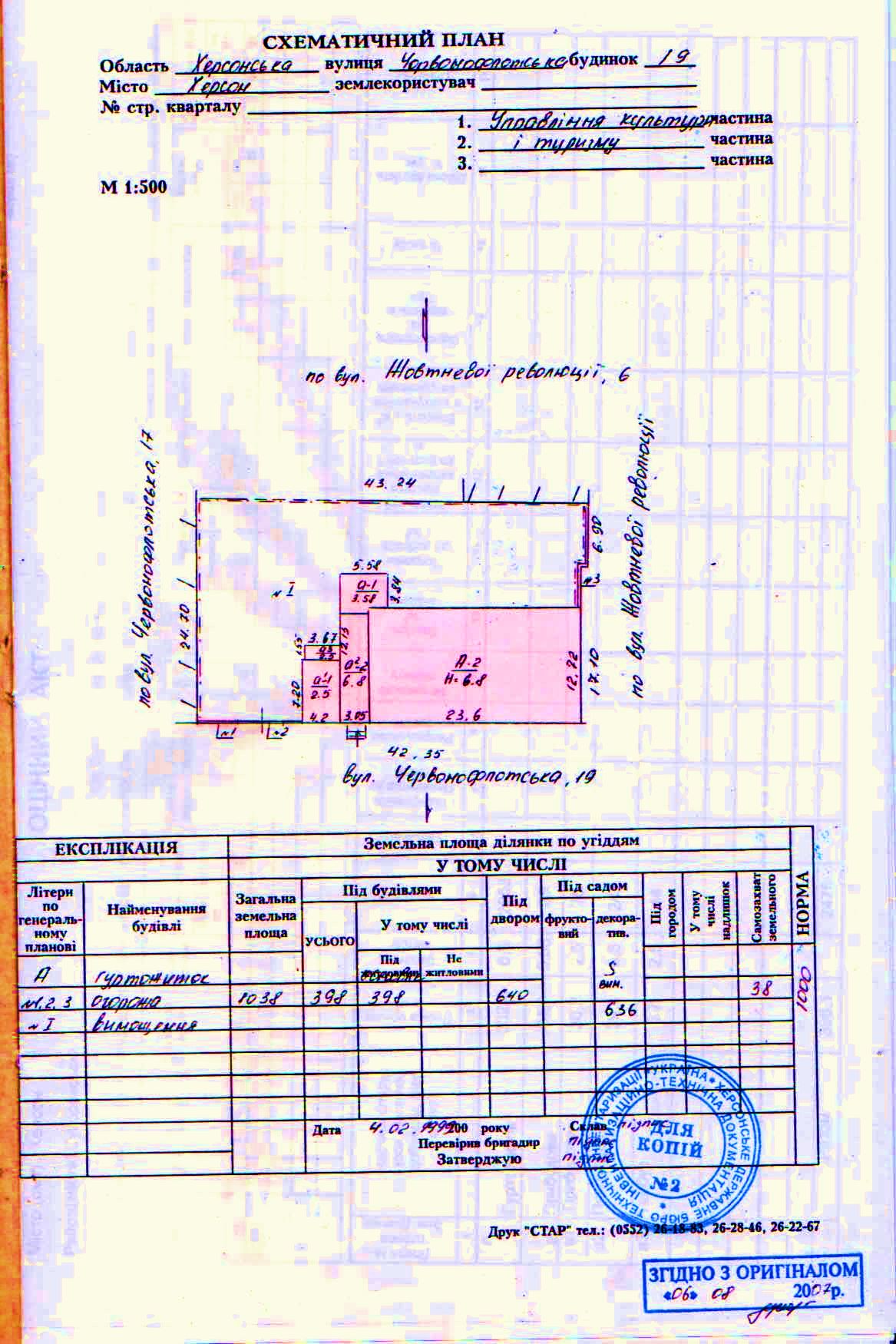 =№Назва ВНЗСвідоцтво про право власності на нерухоме майно (або витяг з реєстру речових прав)Свідоцтво про право власності на нерухоме майно (або витяг з реєстру речових прав)Свідоцтво про право власності на нерухоме майно (або витяг з реєстру речових прав)Акт на постійне користування земельними ділянкамиАкт на постійне користування земельними ділянкамиАкт на постійне користування земельними ділянками=№Назва ВНЗАдреса, за якою розташовано майноСерія, номер, дата видачіОб’єкти, які перелічені у свідоцтві, витягу (переписати зі свідоцтва)Адреса, за якою розташована земельна ділянка, її призначенняСерія, номер, дата видачіКадастровий номер123456781К В Н З " ХЕРСОНСЬКЕ МУЗИЧНЕ УЧИЛИЩЕ" ХЕРСОНСЬКОЇ ОБЛАСНОЇ РАДИНавчальний корпус № 1Навчальний корпус (пр.Ушакова,39)№ САВ 214968 від 30.08.2007Музичне училище А, А1, А2, А3,а,а1,а2,; огорожа, № 1, 2, 3 ,4, 5; вентканали, № 6, 7;пр.Ушакова,39;  Земля громадської забудовиХС-XIX-1Акт № 37 від 18.05.1994 р.6510136900:22:001:0001;2Навчальний корпус№ 2вул.Богородицька (Червонофлотськ),  7№ ЯЯЯ-652515 від 31.08.2007Адміністративна будівля , А,А, а;будівля, Б, б, б1; будівля, Д,д, д1; прохідна,В; сарай, Є; туалет, Ж; тір,З; гаражі,К,И; огорожа,№1, 2, 3; вимощення, №1;вул.Богородицька (Червонофлотськ),  7  Земля громадської забудовиХС-XIX-1Акт № 37 від 18.05.1994 р.6510136900:23:004:0030;3ГуртожитокБогородицька (Червонофлотськ), 19№ САВ 214961 від 30.08.2007Гуртожиток,А, а, а1, а2, а3; огорожа,№1, 2, 3; вимощення, №1;Богородицька (Червонофлотськ), 19 Земля громадської забудовиХС-XIX-1Акт № 37 від 18.05.1994 р.6510136900:23:004:0008;